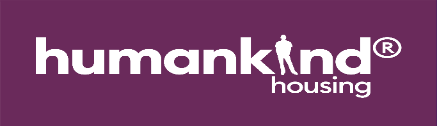 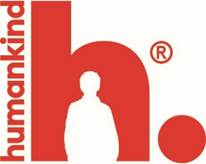 Housing Application FormWe have properties in the following areas – please tick which area this application relates to: County Durham Darlington Hartlepool Hull Bradford – to be completed by local authority only Barnsley - to be completed by local authority onlyMost properties are for short term accommodation (6 to 12 months) to vulnerable people in need of support, however we have other options available for longer term arrangements.  Please confirm the following evidence is available for each adult in the household: Proof of identity Proof of income Proof to reside in the UK National InsuranceTo avoid delay please ensure all questions are answered and the appropriate evidence is available.If you are completing this form on the Applicant’s behalf please give your name, relationship to Applicant / organisation and contact number:      ABOUT THE HOUSEHOLDABOUT THE HOUSEHOLDABOUT THE HOUSEHOLDABOUT THE HOUSEHOLDABOUT THE HOUSEHOLDABOUT THE HOUSEHOLDABOUT THE HOUSEHOLD1: Please provide personal details for a single or joint tenancy1: Please provide personal details for a single or joint tenancy1: Please provide personal details for a single or joint tenancy1: Please provide personal details for a single or joint tenancy1: Please provide personal details for a single or joint tenancy1: Please provide personal details for a single or joint tenancy1: Please provide personal details for a single or joint tenancyTitleFull NameFull NameDate of BirthTelephone & Email AddressTelephone & Email AddressNat Insurance No2: Please give details of anyone else to be rehoused2: Please give details of anyone else to be rehoused2: Please give details of anyone else to be rehoused2: Please give details of anyone else to be rehousedRelationship to AboveRelationship to AboveNat Insurance No3: Are there any pets that will live with the Applicant/s? If yes, please list 	        Yes      No3: Are there any pets that will live with the Applicant/s? If yes, please list 	        Yes      No3: Are there any pets that will live with the Applicant/s? If yes, please list 	        Yes      No3: Are there any pets that will live with the Applicant/s? If yes, please list 	        Yes      No3: Are there any pets that will live with the Applicant/s? If yes, please list 	        Yes      No3: Are there any pets that will live with the Applicant/s? If yes, please list 	        Yes      No3: Are there any pets that will live with the Applicant/s? If yes, please list 	        Yes      No1      1      2      2      2      3      3      4. Please provide details of where the Applicant/s are currently living4. Please provide details of where the Applicant/s are currently living4. Please provide details of where the Applicant/s are currently living4. Please provide details of where the Applicant/s are currently living4. Please provide details of where the Applicant/s are currently living4. Please provide details of where the Applicant/s are currently living4. Please provide details of where the Applicant/s are currently living4. Please provide details of where the Applicant/s are currently living4. Please provide details of where the Applicant/s are currently living4. Please provide details of where the Applicant/s are currently living4. Please provide details of where the Applicant/s are currently living4. Please provide details of where the Applicant/s are currently living4. Please provide details of where the Applicant/s are currently living with parents with parents with parents supported housing supported housing supported housing supported housing supported housing supported housing prison prison prison prison with relatives with relatives with relatives shared housing shared housing shared housing shared housing shared housing shared housing hostel hostel hostel hostel with friends with friends with friends bedsit bedsit bedsit bedsit bedsit bedsit bed and breakfast bed and breakfast bed and breakfast bed and breakfast sleeping rough sleeping rough sleeping rough flat flat flat flat flat flat residential/foster care residential/foster care residential/foster care residential/foster care refuge refuge refuge house house house house house house hospital hospital hospital hospital other (please state): other (please state): other (please state):5. Please provide details of previous addresses starting with the current or c/o address5. Please provide details of previous addresses starting with the current or c/o address5. Please provide details of previous addresses starting with the current or c/o address5. Please provide details of previous addresses starting with the current or c/o address5. Please provide details of previous addresses starting with the current or c/o address5. Please provide details of previous addresses starting with the current or c/o address5. Please provide details of previous addresses starting with the current or c/o address5. Please provide details of previous addresses starting with the current or c/o address5. Please provide details of previous addresses starting with the current or c/o address5. Please provide details of previous addresses starting with the current or c/o address5. Please provide details of previous addresses starting with the current or c/o address5. Please provide details of previous addresses starting with the current or c/o address5. Please provide details of previous addresses starting with the current or c/o addressAddress Address From/ToFrom/ToFrom/ToFrom/ToLandlord/Owner Name & AddressLandlord/Owner Name & AddressLandlord/Owner Name & AddressLandlord/Owner Name & AddressLandlord/Owner Name & AddressLandlord/Owner Name & AddressReason For Leaving6. Has any adult wishing to live in the property been asked to leave a property or support service?6. Has any adult wishing to live in the property been asked to leave a property or support service?6. Has any adult wishing to live in the property been asked to leave a property or support service?6. Has any adult wishing to live in the property been asked to leave a property or support service?6. Has any adult wishing to live in the property been asked to leave a property or support service?6. Has any adult wishing to live in the property been asked to leave a property or support service?6. Has any adult wishing to live in the property been asked to leave a property or support service?6. Has any adult wishing to live in the property been asked to leave a property or support service?6. Has any adult wishing to live in the property been asked to leave a property or support service?6. Has any adult wishing to live in the property been asked to leave a property or support service?6. Has any adult wishing to live in the property been asked to leave a property or support service?6. Has any adult wishing to live in the property been asked to leave a property or support service? Yes      NoIf Yes, please explain:      If Yes, please explain:      If Yes, please explain:      If Yes, please explain:      If Yes, please explain:      If Yes, please explain:      If Yes, please explain:      If Yes, please explain:      If Yes, please explain:      If Yes, please explain:      If Yes, please explain:      If Yes, please explain:      If Yes, please explain:      7. Please tell us why the Applicant/s need to be rehoused, providing as much information as possible 							      Continue on a separate page if necessary7. Please tell us why the Applicant/s need to be rehoused, providing as much information as possible 							      Continue on a separate page if necessary7. Please tell us why the Applicant/s need to be rehoused, providing as much information as possible 							      Continue on a separate page if necessary7. Please tell us why the Applicant/s need to be rehoused, providing as much information as possible 							      Continue on a separate page if necessary7. Please tell us why the Applicant/s need to be rehoused, providing as much information as possible 							      Continue on a separate page if necessary7. Please tell us why the Applicant/s need to be rehoused, providing as much information as possible 							      Continue on a separate page if necessary7. Please tell us why the Applicant/s need to be rehoused, providing as much information as possible 							      Continue on a separate page if necessary7. Please tell us why the Applicant/s need to be rehoused, providing as much information as possible 							      Continue on a separate page if necessary7. Please tell us why the Applicant/s need to be rehoused, providing as much information as possible 							      Continue on a separate page if necessary7. Please tell us why the Applicant/s need to be rehoused, providing as much information as possible 							      Continue on a separate page if necessary7. Please tell us why the Applicant/s need to be rehoused, providing as much information as possible 							      Continue on a separate page if necessary7. Please tell us why the Applicant/s need to be rehoused, providing as much information as possible 							      Continue on a separate page if necessary7. Please tell us why the Applicant/s need to be rehoused, providing as much information as possible 							      Continue on a separate page if necessary8. Employment Status of Applicant/s8. Employment Status of Applicant/s8. Employment Status of Applicant/s8. Employment Status of Applicant/s8. Employment Status of Applicant/s8. Employment Status of Applicant/s8. Employment Status of Applicant/s8. Employment Status of Applicant/s8. Employment Status of Applicant/s8. Employment Status of Applicant/s8. Employment Status of Applicant/s8. Employment Status of Applicant/s8. Employment Status of Applicant/s8. Employment Status of Applicant/s employed ft employed ft employed ft employed ft employed ft seeking work seeking work seeking work seeking work seeking work seeking work retired  retired  retired  employed pt employed pt employed pt employed pt employed pt long term sick long term sick long term sick long term sick long term sick long term sick student student student self employed self employed self employed self employed self employed carer  carer  carer  carer  carer  carer  apprentice apprentice apprentice other (please state): other (please state): other (please state): other (please state): other (please state):9. Income (details of income for anyone who will be living in the household)9. Income (details of income for anyone who will be living in the household)9. Income (details of income for anyone who will be living in the household)9. Income (details of income for anyone who will be living in the household)9. Income (details of income for anyone who will be living in the household)9. Income (details of income for anyone who will be living in the household)9. Income (details of income for anyone who will be living in the household)9. Income (details of income for anyone who will be living in the household)9. Income (details of income for anyone who will be living in the household)9. Income (details of income for anyone who will be living in the household)9. Income (details of income for anyone who will be living in the household)9. Income (details of income for anyone who will be living in the household)9. Income (details of income for anyone who will be living in the household)9. Income (details of income for anyone who will be living in the household)Name Name Type of IncomeType of IncomeType of IncomeType of IncomeType of IncomeAmount Amount Amount Amount Amount Frequency (weekly, fortnightly, monthly)Frequency (weekly, fortnightly, monthly)10. Support Needs (tick all that apply)10. Support Needs (tick all that apply)10. Support Needs (tick all that apply)10. Support Needs (tick all that apply)10. Support Needs (tick all that apply)10. Support Needs (tick all that apply)10. Support Needs (tick all that apply)10. Support Needs (tick all that apply)10. Support Needs (tick all that apply)10. Support Needs (tick all that apply)10. Support Needs (tick all that apply)10. Support Needs (tick all that apply)10. Support Needs (tick all that apply)10. Support Needs (tick all that apply) mental health mental health mental health mental health mental health substance / alcohol misuse substance / alcohol misuse substance / alcohol misuse substance / alcohol misuse substance / alcohol misuse substance / alcohol misuse finance / budgeting / debt finance / budgeting / debt finance / budgeting / debt employment / training employment / training employment / training employment / training employment / training help with reading help with reading help with reading help with reading help with reading help with reading independent living skills independent living skills independent living skills information in alternative formats information in alternative formats information in alternative formats information in alternative formats information in alternative formats help with writing help with writing help with writing help with writing help with writing help with writing translation support translation support translation support other (please state): other (please state): other (please state): other (please state): other (please state):Please provide additional information for the needs identified above:Please provide additional information for the needs identified above:Please provide additional information for the needs identified above:Please provide additional information for the needs identified above:Please provide additional information for the needs identified above:Please provide additional information for the needs identified above:Please provide additional information for the needs identified above:Please provide additional information for the needs identified above:Please provide additional information for the needs identified above:Please provide additional information for the needs identified above:Please provide additional information for the needs identified above:Please provide additional information for the needs identified above:Please provide additional information for the needs identified above:Please provide additional information for the needs identified above:11. Are there any disabilities? (if yes, tick all that apply)11. Are there any disabilities? (if yes, tick all that apply)11. Are there any disabilities? (if yes, tick all that apply)11. Are there any disabilities? (if yes, tick all that apply)11. Are there any disabilities? (if yes, tick all that apply)11. Are there any disabilities? (if yes, tick all that apply)11. Are there any disabilities? (if yes, tick all that apply)11. Are there any disabilities? (if yes, tick all that apply)11. Are there any disabilities? (if yes, tick all that apply)11. Are there any disabilities? (if yes, tick all that apply)11. Are there any disabilities? (if yes, tick all that apply)11. Are there any disabilities? (if yes, tick all that apply) Yes      No Yes      No mobility/gross motor mobility/gross motor mobility/gross motor mobility/gross motor learning learning learning learning learning learning perception of physical danger perception of physical danger perception of physical danger perception of physical danger manual dexterity  manual dexterity  manual dexterity  manual dexterity  visual impairment visual impairment visual impairment visual impairment visual impairment visual impairment behavior / emotional behavior / emotional behavior / emotional behavior / emotional self-care and continence self-care and continence self-care and continence self-care and continence hearing impairment hearing impairment hearing impairment hearing impairment hearing impairment hearing impairment progressive condition progressive condition progressive condition progressive condition speech speech speech speech prefer not to say prefer not to say prefer not to say prefer not to say prefer not to say prefer not to say other other other otherPlease describe how the disability/ies affect the Applicant/s on a day to day basis:      Please describe how the disability/ies affect the Applicant/s on a day to day basis:      Please describe how the disability/ies affect the Applicant/s on a day to day basis:      Please describe how the disability/ies affect the Applicant/s on a day to day basis:      Please describe how the disability/ies affect the Applicant/s on a day to day basis:      Please describe how the disability/ies affect the Applicant/s on a day to day basis:      Please describe how the disability/ies affect the Applicant/s on a day to day basis:      Please describe how the disability/ies affect the Applicant/s on a day to day basis:      Please describe how the disability/ies affect the Applicant/s on a day to day basis:      Please describe how the disability/ies affect the Applicant/s on a day to day basis:      Please describe how the disability/ies affect the Applicant/s on a day to day basis:      Please describe how the disability/ies affect the Applicant/s on a day to day basis:      Please describe how the disability/ies affect the Applicant/s on a day to day basis:      Please describe how the disability/ies affect the Applicant/s on a day to day basis:      12. Has anyone wishing to live in the property been in trouble with the police?12. Has anyone wishing to live in the property been in trouble with the police?12. Has anyone wishing to live in the property been in trouble with the police?12. Has anyone wishing to live in the property been in trouble with the police?12. Has anyone wishing to live in the property been in trouble with the police?12. Has anyone wishing to live in the property been in trouble with the police?12. Has anyone wishing to live in the property been in trouble with the police?12. Has anyone wishing to live in the property been in trouble with the police?12. Has anyone wishing to live in the property been in trouble with the police?12. Has anyone wishing to live in the property been in trouble with the police?12. Has anyone wishing to live in the property been in trouble with the police?12. Has anyone wishing to live in the property been in trouble with the police? Yes      No Yes      NoIf yes, please describe who this involved, the nature of the involvement, when, charges pending, fines and whether there was a term in prison/detention centre as a result.  Please also advise if anyone is under a supervision order.If yes, please describe who this involved, the nature of the involvement, when, charges pending, fines and whether there was a term in prison/detention centre as a result.  Please also advise if anyone is under a supervision order.If yes, please describe who this involved, the nature of the involvement, when, charges pending, fines and whether there was a term in prison/detention centre as a result.  Please also advise if anyone is under a supervision order.If yes, please describe who this involved, the nature of the involvement, when, charges pending, fines and whether there was a term in prison/detention centre as a result.  Please also advise if anyone is under a supervision order.If yes, please describe who this involved, the nature of the involvement, when, charges pending, fines and whether there was a term in prison/detention centre as a result.  Please also advise if anyone is under a supervision order.If yes, please describe who this involved, the nature of the involvement, when, charges pending, fines and whether there was a term in prison/detention centre as a result.  Please also advise if anyone is under a supervision order.If yes, please describe who this involved, the nature of the involvement, when, charges pending, fines and whether there was a term in prison/detention centre as a result.  Please also advise if anyone is under a supervision order.If yes, please describe who this involved, the nature of the involvement, when, charges pending, fines and whether there was a term in prison/detention centre as a result.  Please also advise if anyone is under a supervision order.If yes, please describe who this involved, the nature of the involvement, when, charges pending, fines and whether there was a term in prison/detention centre as a result.  Please also advise if anyone is under a supervision order.If yes, please describe who this involved, the nature of the involvement, when, charges pending, fines and whether there was a term in prison/detention centre as a result.  Please also advise if anyone is under a supervision order.If yes, please describe who this involved, the nature of the involvement, when, charges pending, fines and whether there was a term in prison/detention centre as a result.  Please also advise if anyone is under a supervision order.If yes, please describe who this involved, the nature of the involvement, when, charges pending, fines and whether there was a term in prison/detention centre as a result.  Please also advise if anyone is under a supervision order.If yes, please describe who this involved, the nature of the involvement, when, charges pending, fines and whether there was a term in prison/detention centre as a result.  Please also advise if anyone is under a supervision order.If yes, please describe who this involved, the nature of the involvement, when, charges pending, fines and whether there was a term in prison/detention centre as a result.  Please also advise if anyone is under a supervision order.13. Other relevant contacts13. Other relevant contacts13. Other relevant contacts13. Other relevant contacts13. Other relevant contacts13. Other relevant contacts13. Other relevant contacts13. Other relevant contacts13. Other relevant contacts13. Other relevant contacts13. Other relevant contacts13. Other relevant contacts13. Other relevant contacts13. Other relevant contactsGP SurgeryAddressContact No.AddressContact No.AddressContact No.Health Professional Name / OrganisationAddressContact No. AddressContact No. AddressContact No. Probation OfficerName / OrganisationAddressContact No. AddressContact No. AddressContact No. Support Provider Name / OrganisationAddressContact No.AddressContact No.AddressContact No.Social Worker Name / OrganisationAddressContact No.AddressContact No.AddressContact No.Next of Kin Name and RelationshipAddressContact No.AddressContact No.AddressContact No.ACCOMMODATION PREFERENCESACCOMMODATION PREFERENCESACCOMMODATION PREFERENCESACCOMMODATION PREFERENCESACCOMMODATION PREFERENCESACCOMMODATION PREFERENCESACCOMMODATION PREFERENCESACCOMMODATION PREFERENCESACCOMMODATION PREFERENCESACCOMMODATION PREFERENCESACCOMMODATION PREFERENCESACCOMMODATION PREFERENCESACCOMMODATION PREFERENCESACCOMMODATION PREFERENCES14. In order of choice please tell us which towns/areas would be considered and why14. In order of choice please tell us which towns/areas would be considered and why14. In order of choice please tell us which towns/areas would be considered and why14. In order of choice please tell us which towns/areas would be considered and why14. In order of choice please tell us which towns/areas would be considered and why14. In order of choice please tell us which towns/areas would be considered and why14. In order of choice please tell us which towns/areas would be considered and why14. In order of choice please tell us which towns/areas would be considered and why14. In order of choice please tell us which towns/areas would be considered and why14. In order of choice please tell us which towns/areas would be considered and why14. In order of choice please tell us which towns/areas would be considered and why14. In order of choice please tell us which towns/areas would be considered and why14. In order of choice please tell us which towns/areas would be considered and why14. In order of choice please tell us which towns/areas would be considered and why1      1      1      1      1      2      2      2      2      2      2      3      3      3       near family/friends near family/friends near family/friends near family/friends near family/friends near friends near friends near friends near friends near friends near friends lived in area before lived in area before lived in area before receive support receive support receive support receive support receive support attend college/training/work attend college/training/work attend college/training/work attend college/training/work attend college/training/work attend college/training/work escape harassment/abuse escape harassment/abuse escape harassment/abuse other (please state): other (please state): other (please state): other (please state): other (please state):15. Please select the preferred choices of accommodation15. Please select the preferred choices of accommodation15. Please select the preferred choices of accommodation15. Please select the preferred choices of accommodation15. Please select the preferred choices of accommodation15. Please select the preferred choices of accommodation15. Please select the preferred choices of accommodation15. Please select the preferred choices of accommodation15. Please select the preferred choices of accommodation15. Please select the preferred choices of accommodation15. Please select the preferred choices of accommodation15. Please select the preferred choices of accommodation15. Please select the preferred choices of accommodation15. Please select the preferred choices of accommodation1. Type 1. Type 1. Type 1. Type 1. Type 2. Preference 2. Preference 2. Preference 2. Preference 2. Preference 2. Preference 3. Size 3. Size 3. Size  independent/general needs independent/general needs independent/general needs independent/general needs independent/general needs house  house  house  house  house  house  1 bedroom 1 bedroom 1 bedroom shared shared shared shared shared flat flat flat flat flat flat 2 bedroom 2 bedroom 2 bedroom supported supported supported supported supported bedsit bedsit bedsit bedsit bedsit bedsit 3 bedroom 3 bedroom 3 bedroom other (please state): other (please state): other (please state): other (please state): other (please state):ADDITIONAL INFORMATIONADDITIONAL INFORMATIONADDITIONAL INFORMATIONADDITIONAL INFORMATIONADDITIONAL INFORMATIONADDITIONAL INFORMATIONADDITIONAL INFORMATIONADDITIONAL INFORMATIONADDITIONAL INFORMATIONADDITIONAL INFORMATIONADDITIONAL INFORMATIONADDITIONAL INFORMATIONADDITIONAL INFORMATIONADDITIONAL INFORMATIONPlease provide any additional information to support this applicationPlease provide any additional information to support this applicationPlease provide any additional information to support this applicationPlease provide any additional information to support this applicationPlease provide any additional information to support this applicationPlease provide any additional information to support this applicationPlease provide any additional information to support this applicationPlease provide any additional information to support this applicationPlease provide any additional information to support this applicationPlease provide any additional information to support this applicationPlease provide any additional information to support this applicationPlease provide any additional information to support this applicationPlease provide any additional information to support this applicationPlease provide any additional information to support this applicationDECLARATIONDECLARATIONDECLARATIONDECLARATIONApplicant/s must sign the declaration below confirming that:The information contained within this application is correct.  I understand that if I make any false statements my name will be removed from the housing register and any property allocated to me may be withdrawnAll adults living in the property are eligible to reside within the UK.I authorise Humankind Housing to obtain information and make enquiries to other parties in relation to this application (as per my Consent below).I will notify Humankind Housing immediately if there are any changes to my circumstances which may affect this application. Applicant/s must sign the declaration below confirming that:The information contained within this application is correct.  I understand that if I make any false statements my name will be removed from the housing register and any property allocated to me may be withdrawnAll adults living in the property are eligible to reside within the UK.I authorise Humankind Housing to obtain information and make enquiries to other parties in relation to this application (as per my Consent below).I will notify Humankind Housing immediately if there are any changes to my circumstances which may affect this application. Applicant/s must sign the declaration below confirming that:The information contained within this application is correct.  I understand that if I make any false statements my name will be removed from the housing register and any property allocated to me may be withdrawnAll adults living in the property are eligible to reside within the UK.I authorise Humankind Housing to obtain information and make enquiries to other parties in relation to this application (as per my Consent below).I will notify Humankind Housing immediately if there are any changes to my circumstances which may affect this application. Applicant/s must sign the declaration below confirming that:The information contained within this application is correct.  I understand that if I make any false statements my name will be removed from the housing register and any property allocated to me may be withdrawnAll adults living in the property are eligible to reside within the UK.I authorise Humankind Housing to obtain information and make enquiries to other parties in relation to this application (as per my Consent below).I will notify Humankind Housing immediately if there are any changes to my circumstances which may affect this application. Signed (Applicant):	     Signed (Applicant):	     Signed (Applicant):	     Date: 	     Signed (Applicant):	     Signed (Applicant):	     Signed (Applicant):	     Date: 	     CONSENT TO SHARECONSENT TO SHARECONSENT TO SHARECONSENT TO SHAREHumankind Housing may contact your previous landlord(s) or any of the agencies listed below to obtain further information to support your application.  Please select the agencies confirming your consent for us to do this and sign where indicated.You have the right to refuse or withdraw consent at any time, however, please be aware that this may prevent us from delivering services to youIn some circumstances we may override your consent, for example if there are significant concerns about your welfare, welfare of a child, safeguarding concerns or for the prevention and investigation of serious crimeThis form will be reviewed throughout your stay with Humankind Housing to ensure that the information remains up to date; you may request a review at any timeHumankind Housing may contact your previous landlord(s) or any of the agencies listed below to obtain further information to support your application.  Please select the agencies confirming your consent for us to do this and sign where indicated.You have the right to refuse or withdraw consent at any time, however, please be aware that this may prevent us from delivering services to youIn some circumstances we may override your consent, for example if there are significant concerns about your welfare, welfare of a child, safeguarding concerns or for the prevention and investigation of serious crimeThis form will be reviewed throughout your stay with Humankind Housing to ensure that the information remains up to date; you may request a review at any timeHumankind Housing may contact your previous landlord(s) or any of the agencies listed below to obtain further information to support your application.  Please select the agencies confirming your consent for us to do this and sign where indicated.You have the right to refuse or withdraw consent at any time, however, please be aware that this may prevent us from delivering services to youIn some circumstances we may override your consent, for example if there are significant concerns about your welfare, welfare of a child, safeguarding concerns or for the prevention and investigation of serious crimeThis form will be reviewed throughout your stay with Humankind Housing to ensure that the information remains up to date; you may request a review at any timeHumankind Housing may contact your previous landlord(s) or any of the agencies listed below to obtain further information to support your application.  Please select the agencies confirming your consent for us to do this and sign where indicated.You have the right to refuse or withdraw consent at any time, however, please be aware that this may prevent us from delivering services to youIn some circumstances we may override your consent, for example if there are significant concerns about your welfare, welfare of a child, safeguarding concerns or for the prevention and investigation of serious crimeThis form will be reviewed throughout your stay with Humankind Housing to ensure that the information remains up to date; you may request a review at any timeHumankind is a Registered Company No. 1820492Humankind is a Registered Charity No. 515755Humankind is a registered data holder under the Data Protection Act 1998. No. Z6654621Humankind is a Registered Company No. 1820492Humankind is a Registered Charity No. 515755Humankind is a registered data holder under the Data Protection Act 1998. No. Z6654621Humankind is a Registered Company No. 1820492Humankind is a Registered Charity No. 515755Humankind is a registered data holder under the Data Protection Act 1998. No. Z6654621Humankind is a Registered Company No. 1820492Humankind is a Registered Charity No. 515755Humankind is a registered data holder under the Data Protection Act 1998. No. Z6654621 Housing Provider(s) Energy Provider(s) Job Centre/Benefit Agency Job Centre/Benefit Agency Support Provider(s) Housing /Council Tax Benefit Education/Employment Education/Employment Police GP/Health Service Probation ProbationSignedPrint NameDateDateAlternative Formats: Please let us know if you require this application form in an alternative format or language or if you need an interpreter or other support to be able to complete it.Please return this form to: Humankind Housing, Inspiration House, Unit 22, Bowburn North Industrial Estate, Bowburn, Durham, DH6 5PF or email it to housing@humankindcharity.org.uk Tel: 01325 731160	Freephone: 0800 731 2072 (free from a landline)EQUAL OPPORTUNITIESEQUAL OPPORTUNITIESEQUAL OPPORTUNITIESEQUAL OPPORTUNITIESWe aim to promote equality and inclusion to ensure fair access to the service in line with the Equalities Act 2010.  These questions are used to monitor access to the service and not to make decisions on eligibility.  We will not discriminate unlawfully and our Equality Protocol is available on request. We aim to promote equality and inclusion to ensure fair access to the service in line with the Equalities Act 2010.  These questions are used to monitor access to the service and not to make decisions on eligibility.  We will not discriminate unlawfully and our Equality Protocol is available on request. We aim to promote equality and inclusion to ensure fair access to the service in line with the Equalities Act 2010.  These questions are used to monitor access to the service and not to make decisions on eligibility.  We will not discriminate unlawfully and our Equality Protocol is available on request. We aim to promote equality and inclusion to ensure fair access to the service in line with the Equalities Act 2010.  These questions are used to monitor access to the service and not to make decisions on eligibility.  We will not discriminate unlawfully and our Equality Protocol is available on request. EthnicityEthnicityEthnicityEthnicityAsian Bangladeshi   Pakistani Indian             OtherAsian Bangladeshi   Pakistani Indian             OtherBlack African CaribbeanBlack African CaribbeanChinese or other ethnic group Chinese OtherChinese or other ethnic group Chinese OtherGypsy and Traveller Gypsy		 Irish Traveller Other Gypsy and Traveller Gypsy		 Irish Traveller Other Mixed White and Black Carib	 White and Black Afr  White and Asian	 White and OtherMixed White and Black Carib	 White and Black Afr  White and Asian	 White and OtherWhite White British	 Eastern European White Irish		 White OtherWhite White British	 Eastern European White Irish		 White Other Prefer not to say Prefer not to say Not known Not knownMarital/Civil Partnership StatusMarital/Civil Partnership StatusMarital/Civil Partnership StatusMarital/Civil Partnership Status Married Single Divorced Widowed Prefer not to say Married Single Divorced Widowed Prefer not to say Civil Partnership Dissolved Civil Partnership Separated Other:       Not known Civil Partnership Dissolved Civil Partnership Separated Other:       Not knownReligion/ BeliefReligion/ BeliefSexualitySexuality Christian Muslim Hindu Jewish Sikh Buddhist Atheist Agnostic Other:       Prefer not to say Not known Heterosexual Gay  Lesbian Other:       Bisexual Prefer not to say Not knownGenderGenderVeterans – Armed ServicesVeterans – Armed Services Male Female Transgender Other:       Prefer not to say	 Not known Male Female Transgender Other:       Prefer not to say	 Not known Currently serving Ex-serving Dependent of a current serving member  Dependent of an ex-serving member  None Currently serving Ex-serving Dependent of a current serving member  Dependent of an ex-serving member  NonePregnant or given birth in the last 6 months?Pregnant or given birth in the last 6 months? Yes	 No	 Prefer not to say	 Not known Yes	 No	 Prefer not to say	 Not knownDisabilityDisability Yes	 No	 Prefer not to say	 Not known Yes	 No	 Prefer not to say	 Not knownA person is disabled under the Equality Act 2010 if they have a physical or mental impairment that has a ‘substantial’ and ‘long-term’ negative effect on their ability to do normal daily activities.A person is disabled under the Equality Act 2010 if they have a physical or mental impairment that has a ‘substantial’ and ‘long-term’ negative effect on their ability to do normal daily activities.A person is disabled under the Equality Act 2010 if they have a physical or mental impairment that has a ‘substantial’ and ‘long-term’ negative effect on their ability to do normal daily activities.A person is disabled under the Equality Act 2010 if they have a physical or mental impairment that has a ‘substantial’ and ‘long-term’ negative effect on their ability to do normal daily activities.